CEME RECANTO DA CRIANÇA / CEME GENTE PEQUENA /DISCIPLINA: LÍNGUA INGLESATEACHER: KATIÉLLI  AP ª. SCHMIDT BORGESSÉRIE:  1º e  2º ANODATA :02/12/2020 (QUARTA - FEIRA)ATIVIDADE REMOTA / NÃO PRESENCIAL - 2h ATIVIDADEALUNO (A):___________________________________________AVALIAÇÃO DE INGLÊSCIRCULE   E   PINTE   O GRUPO   DE PALAVRAS   QUE CONTÉM   O VOCABULÁRIO   DOS   NÚMEROS:DATA :09/12/2020 (QUARTA - FEIRA)FAÇA   UM   X   NA   RESPOSTA   CORRETA: AZUL                            VERMELHO                       AMARELO(   )GREEN                (   )BLUE                            (   )YELLOW(   )BLUE                    (   )RED                             (   )PINK(   )RED                      (   )YELLOW                     (   )BLACKDATA :16/12/2020 (QUARTA - FEIRA)PINTE SOMENTE A “COW”, O “HORSE” E TWO “DUCKS”: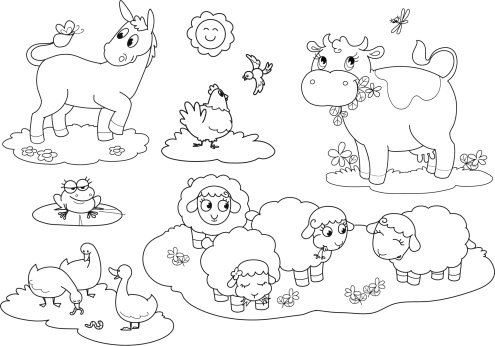 